　セルフチェックシート（再アセスメントシート）　（　　　年　　月　　日　～　　　年　　月　　日）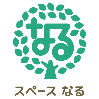 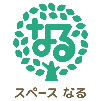 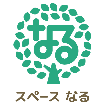 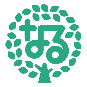 スペース　なる　　　　　氏名特別な呼び名生年月日生年月日生年月日病名要支援要介護認定支援区分認定認定期間要支援要介護認定支援区分認定認定期間要支援要介護認定支援区分認定認定期間要支援要介護認定支援区分認定認定期間要支援要介護認定支援区分認定認定期間要支援要介護認定支援区分認定認定期間主病院主病院主治医主治医主治医その他の医療機関などその他の医療機関などサービス利用上限額サービス利用上限額福祉サービス（介護給付　　　　円　地域生活支援事業　　　　　円）介護保険（　　　　　　円）　医療保険（　　　　　　　円）高額医療療養費（　　　　　　　円）高額医療介護療養費合算（　　　　　　　円）福祉サービス（介護給付　　　　円　地域生活支援事業　　　　　円）介護保険（　　　　　　円）　医療保険（　　　　　　　円）高額医療療養費（　　　　　　　円）高額医療介護療養費合算（　　　　　　　円）福祉サービス（介護給付　　　　円　地域生活支援事業　　　　　円）介護保険（　　　　　　円）　医療保険（　　　　　　　円）高額医療療養費（　　　　　　　円）高額医療介護療養費合算（　　　　　　　円）福祉サービス（介護給付　　　　円　地域生活支援事業　　　　　円）介護保険（　　　　　　円）　医療保険（　　　　　　　円）高額医療療養費（　　　　　　　円）高額医療介護療養費合算（　　　　　　　円）福祉サービス（介護給付　　　　円　地域生活支援事業　　　　　円）介護保険（　　　　　　円）　医療保険（　　　　　　　円）高額医療療養費（　　　　　　　円）高額医療介護療養費合算（　　　　　　　円）福祉サービス（介護給付　　　　円　地域生活支援事業　　　　　円）介護保険（　　　　　　円）　医療保険（　　　　　　　円）高額医療療養費（　　　　　　　円）高額医療介護療養費合算（　　　　　　　円）福祉サービス（介護給付　　　　円　地域生活支援事業　　　　　円）介護保険（　　　　　　円）　医療保険（　　　　　　　円）高額医療療養費（　　　　　　　円）高額医療介護療養費合算（　　　　　　　円）福祉サービス（介護給付　　　　円　地域生活支援事業　　　　　円）介護保険（　　　　　　円）　医療保険（　　　　　　　円）高額医療療養費（　　　　　　　円）高額医療介護療養費合算（　　　　　　　円）福祉サービス（介護給付　　　　円　地域生活支援事業　　　　　円）介護保険（　　　　　　円）　医療保険（　　　　　　　円）高額医療療養費（　　　　　　　円）高額医療介護療養費合算（　　　　　　　円）身体障害者手帳身体障害者手帳　有　無　　　種　　　級　　　　　有　無　　　種　　　級　　　　　有　無　　　種　　　級　　　　障害名療育手帳療育手帳　有　無　　Ａ　Ｂ　判定　有　無　　Ａ　Ｂ　判定　有　無　　Ａ　Ｂ　判定精神保健手帳精神保健手帳精神保健手帳精神保健手帳　有　無　　　級　有　無　　　級障害福祉サービス受給者証障害福祉サービス受給者証<子育て支援>子育て支援課　　担当CW　　　　　担当保健師市町村　　　　　地区担当保健師<市町村レスパイト事業>＜サービス種別　と　支給量　（事業所名は週間スケジュールに記載）＞　　　　　　　居宅介護：身体　　時間　　　家事　　時間　　通院　　時間　　重度訪問介護　　　時間　　　　重度障害者等包括支援　　　　単位同行援護　　　時間（通院　　　時間　通学通所　　　時間）行動援護　　　時間（通院　　　時間　通学通所　　　時間）　移動支援：移動介護　　　時間　通学通所支援　　　時間生活介護　自立訓練：　　　　日　　就労移行支援　就労継続支援　　　　　　日地域活動支援センター：デイ型・作業所型・精神作業所型・精神障害者支援センター　　　　　　　　　　　中途障害者地域活動センター型　　　　　　　　日短期入所：福祉型・医療型（療養介護　重症心身障害児　遷延性障害児者）　　　　日（一部日中のみの利用も可）日中一時　4時間未満（1／4日）4時間以上8時間未満（2／4日）8時間以上（3／4日）　　　　　日数換算　　　日共同生活援助（グループホーム）：介護サービス包括型・外部サービス利用型　　　　　日　　　　　　　　　　　　　　　体験利用　　　　日児童発達支援事業：医療型児童発達支援　　　　　　日児童発達支援センター（地域療育支援センター通園など）　　　日放課後等デイサービス　　　　　日＜相談支援事業所：　　　　　　　　　　相談支援専門員氏名　　　　　　　　　　　＞地域相談支援：移行支援・定着支援障害児相談支援（障害児支援利用計画作成）：　障害児支援利用援助　継続障害児支援利用援助日常生活用具給付補装具コメント　<子育て支援>子育て支援課　　担当CW　　　　　担当保健師市町村　　　　　地区担当保健師<市町村レスパイト事業>＜サービス種別　と　支給量　（事業所名は週間スケジュールに記載）＞　　　　　　　居宅介護：身体　　時間　　　家事　　時間　　通院　　時間　　重度訪問介護　　　時間　　　　重度障害者等包括支援　　　　単位同行援護　　　時間（通院　　　時間　通学通所　　　時間）行動援護　　　時間（通院　　　時間　通学通所　　　時間）　移動支援：移動介護　　　時間　通学通所支援　　　時間生活介護　自立訓練：　　　　日　　就労移行支援　就労継続支援　　　　　　日地域活動支援センター：デイ型・作業所型・精神作業所型・精神障害者支援センター　　　　　　　　　　　中途障害者地域活動センター型　　　　　　　　日短期入所：福祉型・医療型（療養介護　重症心身障害児　遷延性障害児者）　　　　日（一部日中のみの利用も可）日中一時　4時間未満（1／4日）4時間以上8時間未満（2／4日）8時間以上（3／4日）　　　　　日数換算　　　日共同生活援助（グループホーム）：介護サービス包括型・外部サービス利用型　　　　　日　　　　　　　　　　　　　　　体験利用　　　　日児童発達支援事業：医療型児童発達支援　　　　　　日児童発達支援センター（地域療育支援センター通園など）　　　日放課後等デイサービス　　　　　日＜相談支援事業所：　　　　　　　　　　相談支援専門員氏名　　　　　　　　　　　＞地域相談支援：移行支援・定着支援障害児相談支援（障害児支援利用計画作成）：　障害児支援利用援助　継続障害児支援利用援助日常生活用具給付補装具コメント　<子育て支援>子育て支援課　　担当CW　　　　　担当保健師市町村　　　　　地区担当保健師<市町村レスパイト事業>＜サービス種別　と　支給量　（事業所名は週間スケジュールに記載）＞　　　　　　　居宅介護：身体　　時間　　　家事　　時間　　通院　　時間　　重度訪問介護　　　時間　　　　重度障害者等包括支援　　　　単位同行援護　　　時間（通院　　　時間　通学通所　　　時間）行動援護　　　時間（通院　　　時間　通学通所　　　時間）　移動支援：移動介護　　　時間　通学通所支援　　　時間生活介護　自立訓練：　　　　日　　就労移行支援　就労継続支援　　　　　　日地域活動支援センター：デイ型・作業所型・精神作業所型・精神障害者支援センター　　　　　　　　　　　中途障害者地域活動センター型　　　　　　　　日短期入所：福祉型・医療型（療養介護　重症心身障害児　遷延性障害児者）　　　　日（一部日中のみの利用も可）日中一時　4時間未満（1／4日）4時間以上8時間未満（2／4日）8時間以上（3／4日）　　　　　日数換算　　　日共同生活援助（グループホーム）：介護サービス包括型・外部サービス利用型　　　　　日　　　　　　　　　　　　　　　体験利用　　　　日児童発達支援事業：医療型児童発達支援　　　　　　日児童発達支援センター（地域療育支援センター通園など）　　　日放課後等デイサービス　　　　　日＜相談支援事業所：　　　　　　　　　　相談支援専門員氏名　　　　　　　　　　　＞地域相談支援：移行支援・定着支援障害児相談支援（障害児支援利用計画作成）：　障害児支援利用援助　継続障害児支援利用援助日常生活用具給付補装具コメント　<子育て支援>子育て支援課　　担当CW　　　　　担当保健師市町村　　　　　地区担当保健師<市町村レスパイト事業>＜サービス種別　と　支給量　（事業所名は週間スケジュールに記載）＞　　　　　　　居宅介護：身体　　時間　　　家事　　時間　　通院　　時間　　重度訪問介護　　　時間　　　　重度障害者等包括支援　　　　単位同行援護　　　時間（通院　　　時間　通学通所　　　時間）行動援護　　　時間（通院　　　時間　通学通所　　　時間）　移動支援：移動介護　　　時間　通学通所支援　　　時間生活介護　自立訓練：　　　　日　　就労移行支援　就労継続支援　　　　　　日地域活動支援センター：デイ型・作業所型・精神作業所型・精神障害者支援センター　　　　　　　　　　　中途障害者地域活動センター型　　　　　　　　日短期入所：福祉型・医療型（療養介護　重症心身障害児　遷延性障害児者）　　　　日（一部日中のみの利用も可）日中一時　4時間未満（1／4日）4時間以上8時間未満（2／4日）8時間以上（3／4日）　　　　　日数換算　　　日共同生活援助（グループホーム）：介護サービス包括型・外部サービス利用型　　　　　日　　　　　　　　　　　　　　　体験利用　　　　日児童発達支援事業：医療型児童発達支援　　　　　　日児童発達支援センター（地域療育支援センター通園など）　　　日放課後等デイサービス　　　　　日＜相談支援事業所：　　　　　　　　　　相談支援専門員氏名　　　　　　　　　　　＞地域相談支援：移行支援・定着支援障害児相談支援（障害児支援利用計画作成）：　障害児支援利用援助　継続障害児支援利用援助日常生活用具給付補装具コメント　<子育て支援>子育て支援課　　担当CW　　　　　担当保健師市町村　　　　　地区担当保健師<市町村レスパイト事業>＜サービス種別　と　支給量　（事業所名は週間スケジュールに記載）＞　　　　　　　居宅介護：身体　　時間　　　家事　　時間　　通院　　時間　　重度訪問介護　　　時間　　　　重度障害者等包括支援　　　　単位同行援護　　　時間（通院　　　時間　通学通所　　　時間）行動援護　　　時間（通院　　　時間　通学通所　　　時間）　移動支援：移動介護　　　時間　通学通所支援　　　時間生活介護　自立訓練：　　　　日　　就労移行支援　就労継続支援　　　　　　日地域活動支援センター：デイ型・作業所型・精神作業所型・精神障害者支援センター　　　　　　　　　　　中途障害者地域活動センター型　　　　　　　　日短期入所：福祉型・医療型（療養介護　重症心身障害児　遷延性障害児者）　　　　日（一部日中のみの利用も可）日中一時　4時間未満（1／4日）4時間以上8時間未満（2／4日）8時間以上（3／4日）　　　　　日数換算　　　日共同生活援助（グループホーム）：介護サービス包括型・外部サービス利用型　　　　　日　　　　　　　　　　　　　　　体験利用　　　　日児童発達支援事業：医療型児童発達支援　　　　　　日児童発達支援センター（地域療育支援センター通園など）　　　日放課後等デイサービス　　　　　日＜相談支援事業所：　　　　　　　　　　相談支援専門員氏名　　　　　　　　　　　＞地域相談支援：移行支援・定着支援障害児相談支援（障害児支援利用計画作成）：　障害児支援利用援助　継続障害児支援利用援助日常生活用具給付補装具コメント　<子育て支援>子育て支援課　　担当CW　　　　　担当保健師市町村　　　　　地区担当保健師<市町村レスパイト事業>＜サービス種別　と　支給量　（事業所名は週間スケジュールに記載）＞　　　　　　　居宅介護：身体　　時間　　　家事　　時間　　通院　　時間　　重度訪問介護　　　時間　　　　重度障害者等包括支援　　　　単位同行援護　　　時間（通院　　　時間　通学通所　　　時間）行動援護　　　時間（通院　　　時間　通学通所　　　時間）　移動支援：移動介護　　　時間　通学通所支援　　　時間生活介護　自立訓練：　　　　日　　就労移行支援　就労継続支援　　　　　　日地域活動支援センター：デイ型・作業所型・精神作業所型・精神障害者支援センター　　　　　　　　　　　中途障害者地域活動センター型　　　　　　　　日短期入所：福祉型・医療型（療養介護　重症心身障害児　遷延性障害児者）　　　　日（一部日中のみの利用も可）日中一時　4時間未満（1／4日）4時間以上8時間未満（2／4日）8時間以上（3／4日）　　　　　日数換算　　　日共同生活援助（グループホーム）：介護サービス包括型・外部サービス利用型　　　　　日　　　　　　　　　　　　　　　体験利用　　　　日児童発達支援事業：医療型児童発達支援　　　　　　日児童発達支援センター（地域療育支援センター通園など）　　　日放課後等デイサービス　　　　　日＜相談支援事業所：　　　　　　　　　　相談支援専門員氏名　　　　　　　　　　　＞地域相談支援：移行支援・定着支援障害児相談支援（障害児支援利用計画作成）：　障害児支援利用援助　継続障害児支援利用援助日常生活用具給付補装具コメント　<子育て支援>子育て支援課　　担当CW　　　　　担当保健師市町村　　　　　地区担当保健師<市町村レスパイト事業>＜サービス種別　と　支給量　（事業所名は週間スケジュールに記載）＞　　　　　　　居宅介護：身体　　時間　　　家事　　時間　　通院　　時間　　重度訪問介護　　　時間　　　　重度障害者等包括支援　　　　単位同行援護　　　時間（通院　　　時間　通学通所　　　時間）行動援護　　　時間（通院　　　時間　通学通所　　　時間）　移動支援：移動介護　　　時間　通学通所支援　　　時間生活介護　自立訓練：　　　　日　　就労移行支援　就労継続支援　　　　　　日地域活動支援センター：デイ型・作業所型・精神作業所型・精神障害者支援センター　　　　　　　　　　　中途障害者地域活動センター型　　　　　　　　日短期入所：福祉型・医療型（療養介護　重症心身障害児　遷延性障害児者）　　　　日（一部日中のみの利用も可）日中一時　4時間未満（1／4日）4時間以上8時間未満（2／4日）8時間以上（3／4日）　　　　　日数換算　　　日共同生活援助（グループホーム）：介護サービス包括型・外部サービス利用型　　　　　日　　　　　　　　　　　　　　　体験利用　　　　日児童発達支援事業：医療型児童発達支援　　　　　　日児童発達支援センター（地域療育支援センター通園など）　　　日放課後等デイサービス　　　　　日＜相談支援事業所：　　　　　　　　　　相談支援専門員氏名　　　　　　　　　　　＞地域相談支援：移行支援・定着支援障害児相談支援（障害児支援利用計画作成）：　障害児支援利用援助　継続障害児支援利用援助日常生活用具給付補装具コメント　<子育て支援>子育て支援課　　担当CW　　　　　担当保健師市町村　　　　　地区担当保健師<市町村レスパイト事業>＜サービス種別　と　支給量　（事業所名は週間スケジュールに記載）＞　　　　　　　居宅介護：身体　　時間　　　家事　　時間　　通院　　時間　　重度訪問介護　　　時間　　　　重度障害者等包括支援　　　　単位同行援護　　　時間（通院　　　時間　通学通所　　　時間）行動援護　　　時間（通院　　　時間　通学通所　　　時間）　移動支援：移動介護　　　時間　通学通所支援　　　時間生活介護　自立訓練：　　　　日　　就労移行支援　就労継続支援　　　　　　日地域活動支援センター：デイ型・作業所型・精神作業所型・精神障害者支援センター　　　　　　　　　　　中途障害者地域活動センター型　　　　　　　　日短期入所：福祉型・医療型（療養介護　重症心身障害児　遷延性障害児者）　　　　日（一部日中のみの利用も可）日中一時　4時間未満（1／4日）4時間以上8時間未満（2／4日）8時間以上（3／4日）　　　　　日数換算　　　日共同生活援助（グループホーム）：介護サービス包括型・外部サービス利用型　　　　　日　　　　　　　　　　　　　　　体験利用　　　　日児童発達支援事業：医療型児童発達支援　　　　　　日児童発達支援センター（地域療育支援センター通園など）　　　日放課後等デイサービス　　　　　日＜相談支援事業所：　　　　　　　　　　相談支援専門員氏名　　　　　　　　　　　＞地域相談支援：移行支援・定着支援障害児相談支援（障害児支援利用計画作成）：　障害児支援利用援助　継続障害児支援利用援助日常生活用具給付補装具コメント　<子育て支援>子育て支援課　　担当CW　　　　　担当保健師市町村　　　　　地区担当保健師<市町村レスパイト事業>＜サービス種別　と　支給量　（事業所名は週間スケジュールに記載）＞　　　　　　　居宅介護：身体　　時間　　　家事　　時間　　通院　　時間　　重度訪問介護　　　時間　　　　重度障害者等包括支援　　　　単位同行援護　　　時間（通院　　　時間　通学通所　　　時間）行動援護　　　時間（通院　　　時間　通学通所　　　時間）　移動支援：移動介護　　　時間　通学通所支援　　　時間生活介護　自立訓練：　　　　日　　就労移行支援　就労継続支援　　　　　　日地域活動支援センター：デイ型・作業所型・精神作業所型・精神障害者支援センター　　　　　　　　　　　中途障害者地域活動センター型　　　　　　　　日短期入所：福祉型・医療型（療養介護　重症心身障害児　遷延性障害児者）　　　　日（一部日中のみの利用も可）日中一時　4時間未満（1／4日）4時間以上8時間未満（2／4日）8時間以上（3／4日）　　　　　日数換算　　　日共同生活援助（グループホーム）：介護サービス包括型・外部サービス利用型　　　　　日　　　　　　　　　　　　　　　体験利用　　　　日児童発達支援事業：医療型児童発達支援　　　　　　日児童発達支援センター（地域療育支援センター通園など）　　　日放課後等デイサービス　　　　　日＜相談支援事業所：　　　　　　　　　　相談支援専門員氏名　　　　　　　　　　　＞地域相談支援：移行支援・定着支援障害児相談支援（障害児支援利用計画作成）：　障害児支援利用援助　継続障害児支援利用援助日常生活用具給付補装具コメント　医療助成医療助成重心　特疾　小慢　乳幼児　母子　生保　精神　原爆　生保　その他（　　　　　）重心　特疾　小慢　乳幼児　母子　生保　精神　原爆　生保　その他（　　　　　）重心　特疾　小慢　乳幼児　母子　生保　精神　原爆　生保　その他（　　　　　）重心　特疾　小慢　乳幼児　母子　生保　精神　原爆　生保　その他（　　　　　）重心　特疾　小慢　乳幼児　母子　生保　精神　原爆　生保　その他（　　　　　）重心　特疾　小慢　乳幼児　母子　生保　精神　原爆　生保　その他（　　　　　）重心　特疾　小慢　乳幼児　母子　生保　精神　原爆　生保　その他（　　　　　）重心　特疾　小慢　乳幼児　母子　生保　精神　原爆　生保　その他（　　　　　）重心　特疾　小慢　乳幼児　母子　生保　精神　原爆　生保　その他（　　　　　）手当経済状況手当経済状況特別児童扶養手当　有　無　：　障害児福祉手当　有　無　：　特別障害者手当　有　無その他合計金額特別児童扶養手当　有　無　：　障害児福祉手当　有　無　：　特別障害者手当　有　無その他合計金額特別児童扶養手当　有　無　：　障害児福祉手当　有　無　：　特別障害者手当　有　無その他合計金額特別児童扶養手当　有　無　：　障害児福祉手当　有　無　：　特別障害者手当　有　無その他合計金額特別児童扶養手当　有　無　：　障害児福祉手当　有　無　：　特別障害者手当　有　無その他合計金額特別児童扶養手当　有　無　：　障害児福祉手当　有　無　：　特別障害者手当　有　無その他合計金額特別児童扶養手当　有　無　：　障害児福祉手当　有　無　：　特別障害者手当　有　無その他合計金額特別児童扶養手当　有　無　：　障害児福祉手当　有　無　：　特別障害者手当　有　無その他合計金額特別児童扶養手当　有　無　：　障害児福祉手当　有　無　：　特別障害者手当　有　無その他合計金額手当経済状況手当経済状況障害基礎年金　有　無　（　　級）　：　心身障害者扶養共済制度加入　有　無合計金額その他収入に関する事：ローンなど支払いが必要な事：障害基礎年金　有　無　（　　級）　：　心身障害者扶養共済制度加入　有　無合計金額その他収入に関する事：ローンなど支払いが必要な事：障害基礎年金　有　無　（　　級）　：　心身障害者扶養共済制度加入　有　無合計金額その他収入に関する事：ローンなど支払いが必要な事：障害基礎年金　有　無　（　　級）　：　心身障害者扶養共済制度加入　有　無合計金額その他収入に関する事：ローンなど支払いが必要な事：障害基礎年金　有　無　（　　級）　：　心身障害者扶養共済制度加入　有　無合計金額その他収入に関する事：ローンなど支払いが必要な事：障害基礎年金　有　無　（　　級）　：　心身障害者扶養共済制度加入　有　無合計金額その他収入に関する事：ローンなど支払いが必要な事：障害基礎年金　有　無　（　　級）　：　心身障害者扶養共済制度加入　有　無合計金額その他収入に関する事：ローンなど支払いが必要な事：障害基礎年金　有　無　（　　級）　：　心身障害者扶養共済制度加入　有　無合計金額その他収入に関する事：ローンなど支払いが必要な事：障害基礎年金　有　無　（　　級）　：　心身障害者扶養共済制度加入　有　無合計金額その他収入に関する事：ローンなど支払いが必要な事：重症児スコアー重症児スコアー　　　　　　　　　　　　　　　　　　　　　　　　超重症児　　　準超重症児　　　　　　　　　　　　　　　　　　　　　　　　超重症児　　　準超重症児　　　　　　　　　　　　　　　　　　　　　　　　超重症児　　　準超重症児　　　　　　　　　　　　　　　　　　　　　　　　超重症児　　　準超重症児　　　　　　　　　　　　　　　　　　　　　　　　超重症児　　　準超重症児　　　　　　　　　　　　　　　　　　　　　　　　超重症児　　　準超重症児　　　　　　　　　　　　　　　　　　　　　　　　超重症児　　　準超重症児　　　　　　　　　　　　　　　　　　　　　　　　超重症児　　　準超重症児　　　　　　　　　　　　　　　　　　　　　　　　超重症児　　　準超重症児特別管理が必要な医療機器など特別管理が必要な医療機器など暮らしに対する本人の気持ち大好きなこと嫌な事暮らしに対する家族の気持ち子育てに対する気持ち家族の力子育ての力居住環境を考慮した法人として・事業所として・スタッフとしての支援の方向治療方針治療に対する家族への説明又は家族の受け止め大まかな体調（　　年　　月～　年　　月）体調が良い時体調不良の時発達検査必要性　有　無　：　実施　有（Ｈ　年　月　日）無　：　データー　有　無検査種類フォーカスシート（選んだシートを記入）起居動作　寝返り　起き上がり　座位　立位など＊低年齢は発達検査に含まれる移動・移乗食事排泄清潔：スキンケア更衣睡眠内服薬定期薬頓服薬飲ませ方コミュニケーション　　取り方　　受け方活動・行動・こだわり　好きなこと　困ること　嫌いなこと　　　　　　など　　緊急用シート関連図有　無　（Ｈ　　年　　月　　日見直し）有　無　（H　　年　　月　　日見直し）その他書類チェック契約書　重要事項説明書　□初回アセスメントシート　□フェイスシート（看護記録書１）□ケア会議記録□緊急時シート　□災害時シート□日報（看護記録書２）　□ケア会議記録　□看護リハ手順　ファイミリーシート　□週間スケジュール（月間スケジュールも含む）年間スケジュール調整表　□大きな見通しシート　□全身図項目立てシート年間スケジュール調整表　訪問看護リハ計画書　□訪問看護リハ報告書　□利用者用看護リハ計画書学生実習同意　記載者スタッフ名記載日Ｈ　　　　年　　　月　　　日